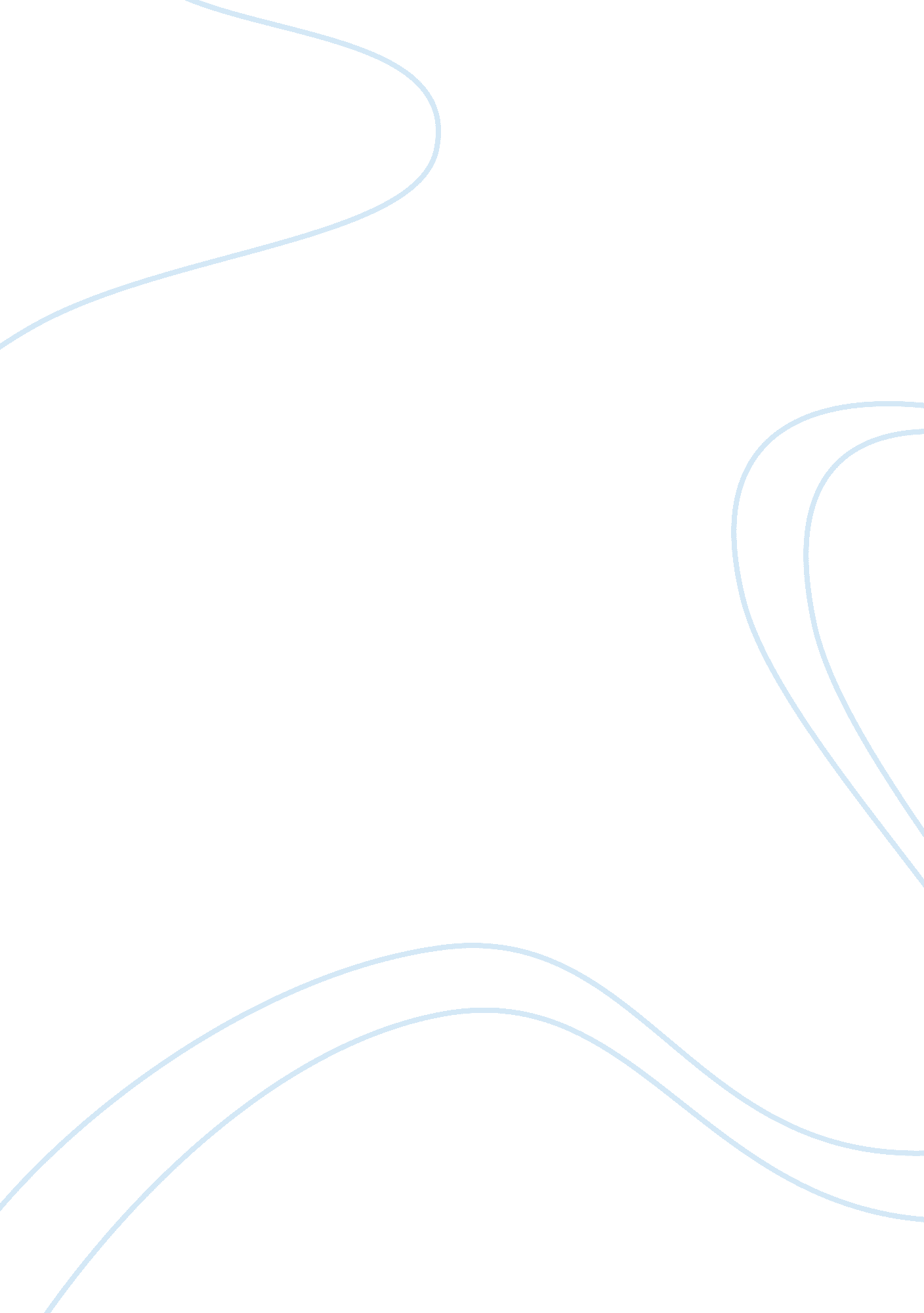 Plz make my college app perfectArt & Culture, Music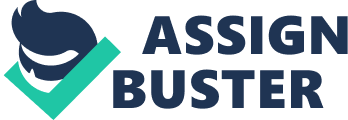 I view art not as a form of self-expression but also my avenue to pursue for the ideal. Through art, I am able to recreate how things I wanted them to be no matter how elusive they are. Through art also, I am able to personify inspiration, portraits and designs that does not only move me, but the viewer as well. I love art because it lifts my soul to intoxicating heights that I could never achieve unless I am at work. In short, art from my point of view is my expression, of myself, my ideals as well as the recreation of my universe. 
My art is a product of my faith and its expression – which is religion. I find this combination moving due to the depth of inspiration that I can derive from them. My faith and belief ultimately leads me to create how things I wanted to me, and religion which is a repository of countless arts forms of masters, both old and new, where man’s genius in art was and still is best illustrated is an excellent source of inspiration to draw upon. From these two potent forces, I then create my own art form through my paint that breathe life on my subjects be it on my canvass or other mediums that inspiration may find suitable. 
My artworks are mostly made of patterns which I use to expand my old way of doing a mystery piece by mixing my pattern design with a portrait. This method brings out a very powerful impression on my portraits that impresses a strong emotion. So far, it is also the best method that I have tried that could show more of my idea about ideal beauty. I also do it against the backdrop of many different cultures where I borrow what I feel to be best suited for my portrait to come up with unimaginable great result. 
I think many artists experience that feeling of being deeply immersed in their paintings that they lose track of time whenever they are engage with their work. Such is my case. I am very meticulous to details and spend a great deal time to be able to portray what I have in mind and I do not stop until I feel it is right. Being faithful to that idea of the ideal of giving truth to beauty is what animates me in my studio for hours as I explore the province of dreams through my artworks. I feel like that if I stop short of what I feel and believe is right, I am betraying my art. Such, I pursue it until I found the truth and had them manifested in my artwork. 
I do not mine the countless hours, days, even weeks that I will spend to achieve the ideal in my artworks. I am willing to do it again and again knowing that the opportunity to touch the human soul through my artwork is a rare privilege. 